							Broj: I UŽ.-116/2009	- dve Ust.žalba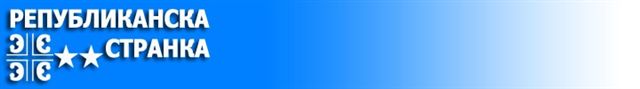 						NELEGALAN SASTAV SKUPŠTINE SRBIJE REPUBLIKANSKA STRANKABroj: 002/14-55Dana: .02.2014 god.JAGODINA 					USTAVNI SUD SRBIJE 									BEOGRAD								Bulevar Kralja Aleksandra br. 15	Na rešenje Ustavnog suda Republike Srbije Broj I Uz.-116/2009,  od 05.12.2013 godine, Republikanska Stranka, u zakonskom roku, ulaže: 						    I.					P R I G O V O R 	Zbog:   POVREDE Odredaba Člana  1  do  81;    166  do  175  i  194  do  202 Ustava 		    Republike Srbije    i  						    II.				 DOPUNA USTAVNE ŽALBE	Zbog:  POVREDE  Odredaba  Člana  1   i   197  Ustava Republike Srbije. 					O b r a z l o ž e nj e						    I.	Pobijano rešenje Ustavnog suda Republike Srbije Broj I Uz.116/2009, od 05.12.2013 godine,  pod tačkom  4, doneto je,  izigravanjem  ustavnog  zakona  i  Ustava  Republike  Srbije,  kršenjem  osnovnih  „Ustavnih“ prava  osnivača  Republikanske  Stranke  i  Naroda  -  državljana  Republike  Srbije,  sve  zbog  „Sukoba interesa“, kako svojih - Ličnih tako i ostalih nelegalnih osnivača  i  glasača članova  ostalih  Političkih  organizacija  u  Srbiji  pa  na  taj  način  Ustavni  sud  Srbije  vrši   podsticanje  nacionalne  mržnje  u  Srbiji, diskriminacijom  Srba  u  Srbiji.	Republikanska Stranka NIKAD, ni jednom rečju niti naglaskom, NIJE  povredila  „PRAVO“    NI  JEDNOG  GRADJANINA, DRŽAVLJANINA  REPUBLIKE  SRBIJE   a  iznošenjem   i  pozivanjem   na  ČINJENICE, protiv kojih NEMA DOKAZIVANJA,  NIKO  pa  ni  Republikanska  Stranka  ne  vrši  niti  može  vršiti  omalovažavanje bilo  koje  ličnosti  u  Srbiji.  To  je  FAKAT – Uvid u rad Stranke. 	Uvidom  u  stav  2  na  strani 3  pobijanog rešenja, vidi se da  SE  U  SVE  DRŽAVE  SVETA  REGISTRUJU STRANKE  SA  ISTIM  BROJEM  OSNIVAČA  STRANAKA,  s  jedne  strane,  I  NI  JEDNA  DRŽAVA   „NEMA“   STRANKE  REGISTORVANE OD  NEKIH  „MANJINA“,  što  ukazuje  na  ČINJENICU  da  Uprava  Republike  Srbije  svojim  delovanjem  -  Usvajanjem  Zakona  o  Političkim  organizacijama – Strankama -  KRŠI  MEDJUNARODNO  PRAVO,  sve  u  cilju  LIČNIH  INTERESA  pojedinaca  i  nedržavljana Republike  Srbije,  UKIDANJEM  „GRADJANSKOG“ PRAVA  SVIH  GRADJANA,-  -što  pobijano  rešenje pod tačkom 4. čini protiusttavnim pravnim aktom.	Ustavni sud,  KRŠENJEM  USTAVA,  prihvata  izveštaj, neovlašćene,  Republičke izborne komisije (RIK),  o  broja  glasača  koji žive na teritoriju Republike Srbije u iznosu od  6.747.867 birača,  što  je  NETAČNO,  jer  u  Srbiji  ima  nešto  više  od  5.200.000 glasača.  Ostali broj  glasača,  koji  PROTIVUSTAVNO  glasaju  za  izbor  Poslanika  u  Skupštini  Srbije,  Predsenika  Srbije,  na  izglasavanju  Referenduma  i  dr.,  I  BUDU  BIRANI  u  Skupštinu i Vladu Srbije,  NE  ŽIVE  i  nisu  državljani  Republike  Srbije,  bez  obzira  što  su  Srbi  iz  Federacije BiH,  Hrvatske, Slovenije, Crne Gore,  Makedonije,  pa  čak  i   Albanije,  Bugarske,  Rumunije,  Madjarske,  Francuske  i  dr. država, -	-čime  Ustravni  sud  vrše  okupaciju  teritorije  Republike  Srbije  i  Ukida  pravo  Gradjana  Republike  Srbije  da  samo  Oni  neposredno  biraju  svoje  predstavnike.	NELEGALAN  sastav  Skuštine Republike Srbije  IZGLASAO  JE  -  USVOJIO  Protivusstavan  Zakon  o  političkim  strankama  u  Republici  Srbiji,  pa  isti  predstavlja  PROTIVUSTAVNI  PRAVNI  AKT  i  kao  takav  mora  biti  PROGLAŠEN  NEUSTAVNIM.	Dokaz: Navedene odredbe Ustava Srbije. 	Sve  odredbe  Zakona  o  političkim  strankama  NELEGITIMNE  SU,  srčunate  na  zlouotrebu  na  štetu  Gradjana  Srbije,  KONTRADIKTORNE  Rezoluciji  Parlamentarne skupštine  Saveta  Evrope  broj 1546,  od  17 aprila 2007  godine,  koja  podrazumeva apsolutni  LEGALITET   Skupštine  -  Parlamenta  svake  države,  PONIŠAVANJEM  IZBORA  ako se utvrdi  da  je  u  Parlamentu  birano  Lice,  koje  nije  državljanin  te  države.	Čisto  i  jasno.	Analogno iznetom, Zakon o političnim strankama Republike Srbije mora biti proglašen NEUSTAVNIM  PRAVNIM  AKTOM.						   II. 	PROŠIRUJE SE zahev iz obe Ustavne  žalbe, koje su zavedene pod jednim brojem I Uz-br.116/2009, zbog:	1. Zakon o političkim strankama, izglasan u Parlamentu Srbije sastavljenom od nedržavljana Republike  Srbije,  Protivno  odredbi  člana  1  Ustava Srbije – „Republika Srbija je država  srpskog  naroda  i  svih  gradjana KOJI U NJOJ  ŽIVE......“,  jer  je  na  izboru  Poslanika  Skupštine  Republike  Srbije  glasalo  700.000  –  800.000  Lica,  državljana  sa  teritorije drugih  država, - -što  „Sastav  Skupštine  Republike  Srbije“  ČINI  NELEGALNIM  i  sve  donete odluke čini nelegalnim pravnim aktom. Čak  da se radi o JEDNOM  nelegalnom  poslaniku  koji čini  sastav  Skupštine  Reputlike  Srbije  ILI  BILO  KOJE  DRUGE  DRŽAVE  NA  SVETU,  takva skupština NEMA LEGALITET za bilo kakav  rad  i  svi, eventualno, doneti zakoni, podzakonska akta i odluke, NEMAJU  USTAVNU  I  PRAVNU VAŽNOST,  pa  se  Zakon  o  političkim  strankama  MORA  proglasiti  NEUSTAVNIM  PRAVNIM  AKTOM,  U  CELINI.2.  shodno  Odredbi  člana  197  Ustava  Republike  Srbije – 	„Zakoni  i  svi  drugi  opšti  akti  NE  MOGU  IMATI  POVRATNO  DEJSTVO“ -  - NE  MOGU  IMATI   „RETROAKTIVNO  DEJSTVO“,  VEĆ  MORAJU  VAŽITI  I  PRIMENJIVATI    SE  NA  OBAVEZE  I  ZAHTEVE   NASTALE  OD  DANA  USVAJANJA  ZAKONA,  odnosno  od  dana  objavljivanju  Zakona  u  Službeni  glanik Republike  Srbije  PA  NADALJE,-	-što  dalje  znači  da je Zakon  o  političkim  strankama,  usvojen Legalnim  sastavom  Skupštine,  mogao bi se primenjivati  na  stranke   REGISTROVANE  POSLE  STUPANJA NA SNAGU  Zakona o političkim strankama  Sl. Glasnik RS broj 36/09, od 12 maja 2009 godine, - 	-pošto Odredbom   člana  197   stav  1  Ustava  Republike Srbije  NIJE DOZVOLJENO  da  se  Zakon  o  političkim  strankama  prinenjuje  na  već  registrovane  stranke  pre  usvajanja  Zakona o političkim strankama,  niti  da  im  postavlja  bilo  kakve  uslove  oko  registracije.	Dokaz: Ustav. 	Sa  iznetog,  Molimo Veće  Ustavnog  suda  Republike  Srbije  da  donese  					P R E S U D U	USVAJA  SE  Ustavna  žalba  Republikanske  Stranke Broj  I Uz-116/2009, od 07.11.2009 godine,  Od 20.01.2010 godine i  dopun a  Ustavne  žalbe  od  06.02.2014 godine.	PROGLAŠAVA  SE  NEUSTAVNIM   Zakon  o  političkim  strankama („Službeni glasnik“ RS, broj 36/09), od 12 maja 2009 godine,  U  CELINI.	NALAŽE SE Narodnoj skupštini da Zakon o političkim strankama stavi van snage i odmah objavi  da  isti  nema  pravne  važnosti  i   da  se  ne  može  primenjivati. 	Po proglašenju NEUSTAVNIM Zakon o političkim strankama, Ustavni sud će  u ponovljenom  postupku  odlučivati o  Ustavnim  žalbama  Republikanske  Stranke broj  I   Uz.-6976/2012;   II P.-79/2012;  II P.-80/2012  i  II P.-82/2012, koje postaju osnovane.								REPUBLIKANSKA STRANKA									      Predsednik									  Vasilije Nikolić 	Primerak današnjeg Odgovora i Dopune Ustavne žalbe broj I Uz-116/2009,  sa  Ustavnim  žalbama od 2009  i  2010 godine, i  ovde  napadnutog  rešenja,  dostaviti Predstavniku  Delegacije  Evropske  Unije  u  Srbiji,  s  APELOM  za  pomoć  pri  uspostavljanju  ustavnosti  i  zakonitosti  u  Srbiji.									Vasilije NikolićSLEDI PRILOGDelegaciji EU u Srbiji:										Broj: I Uz.-116/2009REPUBLIKANSKA STRANKABroj: 002/14-55-1Dana: 06.02.2014 god.35000 JAGODINA				DELEGACIJA EVROPSKE UNIJE U SRBIJI				 -PREDSTAVNIK DELEGACIJE, LIČNO-										Avenija 19a										Vladimira Popovića 40/V										11070 NOVI BEOGRAD	Poštovani Gospodine	Dostavlja vam se primerak Prigovora sa Dopunom Ustavne žalbe Republikanske Stranke, Broj  I Uz.-116/2009,  od  6 februara 2014 godine,  iz  kojih  se  vide sve  zloupotrebe Ustavnog  suda Srbije, koji je postupak morao započeti u roku od 30 dana, od  dana  prijema ustavne žalbe  a  započeo  ga  tek  posle  4  ipo  godine. 	Pored navedenog, dostavlja vam se po primerak dve  tužbe – ustavne žalbe,  zavedene pod istim brojem I Uz.-116/2009  i  primerak Rešenja Ustavnog suda za  POKRETANJE  postupka  za  utvrdjivanje  neustavnosti, broj I Uz.-116/2009, od 08.12.2013 godine   i	APELUJEMO  kod  vas  da  o  ovim  inkriminacijama  Ustavnog  suda  Srbije  OBAVESTITE  SAVET  EVROPSKE  UNIJE  U  BRISELU,  s  apelom  da  ulože  prigovor  Vladi Republike  Srbije  na  rad  Ustavnog  suda  i  pravosudja  uopšte  u  Srbiji  sa  USLOVLJENIM  ZAHTEVOM  za  razrešenje  i  suspenziju  inkriminisanih  i  prijavljenih  sudija  svih  sudova  Republike  Srbije  ILI  NEMA  PREGOVORA  za  pridruživanje  ovakve  Srbije  Evropskoj  Uniji. 	Ako  su  Vaše  izjave  na  javnim  glasilima  u  Srbiji  ISKRENE,  Molimo  vas  da  u ime  Republikanske  Stranke, ostalih  Stranaka, Organizacija, Fabrika  i  Preduzeća  i  miliona  Gradjana  Srbije,  ovo  učinite  jer  Gradjanima  Evropske  Unije  ne  treba  ovakva  Srbija.	Ukoliko  Vi  NEMATE  VOLJU  da  to  učinite  u  naredn ih  15  dana,  Republikanska  Stranka,  uz  podršku  nekoliko  hiljada  gradjana,  obratiće  se  NEPOSREDNO   EVROPSKOJ  UNIJI  U  BRISELU.	S  poštovanjem								REPUBLIKANSKA STRANKA									      Predsednik									   Vasilje NikolićTel./faks: 035/225-017Telefon:   035/222-873 i dr.